PovezujeM – Tivolski ustvarjalni krog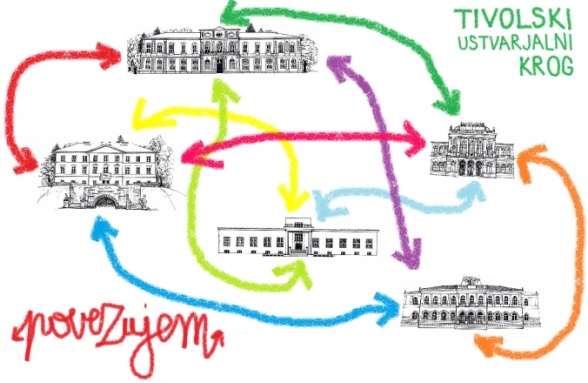 Organizatorji: Narodni muzej Slovenije (NMS), Moderna galerija (MG), Narodna galerija (NG), Muzej novejše zgodovine Slovenije (MNZS) in Mednarodni grafični likovni center (MGLC).PRIJAVNICA:Ime in priimek otroka: Starost otroka: Obdobje obiskovanja programa: Ime in priimek skrbnika: Poštni naslov (kamor se pošlje račun): Elektronski naslov: Telefonska številka: PODATKI ZA PLAČILO: 110 eur
Prejemnik: Narodna galerijaBanka: UJPTR račun: 01100-6030377028IBAN: SI56011006030377028BIC: BSLJSI2XKoda namena: OTHRSklic: 150-22103
Namen plačila: PovezujeM – Tivolski ustvarjalni krog (ime in priimek otroka)Kotizacija za udeležbo na programu mora biti plačana do pričetka počitniških delavnic.SOGLASJE:Spodaj podpisana / podpisani soglašam, da lahko ustanove organizatorke delavnic (NMS, MG, NG, MNZS, MGLC) fotografije in videoposnetke otrok, posnete na teh delavnicah, uporabijo v arhivske in promocijske namene navedenih ustanov. Spodaj podpisana / podpisani tudi soglašam z obdelavo navedenih osebnih podatkov za namen evidence in vodenje statistike izobraževanj. V Ljubljani, dne:Podpis: